Educación  física 2° BÁSICOObjetivo de Aprendizaje (O.A)OA 1: Demostrar habilidades motrices básicas de locomoción, manipulación y estabilidad en una variedad de juegos y actividades físicas, como saltar con dos pies en una dirección, caminar y correr alternadamente, lanzar y recoger un balón, caminar sobre una línea manteniendo el control del cuerpo, realizar suspensiones, giros y rodadas o volteos. Indicadores:Realizan actividades físicas que permitan mantener el cuerpo sano.Reconocen partes de su cuerpo.Completan guía de conocimientoInstrucciones para trabajar en casa:Las alumnas supervisadas por su cuidadora realizaran las siguientes actividades: saltan en el lugar separando brazos y piernas simultáneamente ,10 repeticiones.https://www.youtube.com/watch?v=QBqwvDdw7dQLas niñas guiadas por su cuidador realizaran instrucciones tocando su cuerpo donde se les indique como: tocar cabeza, tocar brazos, tocar piernas.https://www.youtube.com/watch?v=71hiB8Z-03kLas niñas ubicadas de pies realizarán equilibrio utilizando lateralidad ejemplo: Flectarán rodilla derecha y brazos al lado. 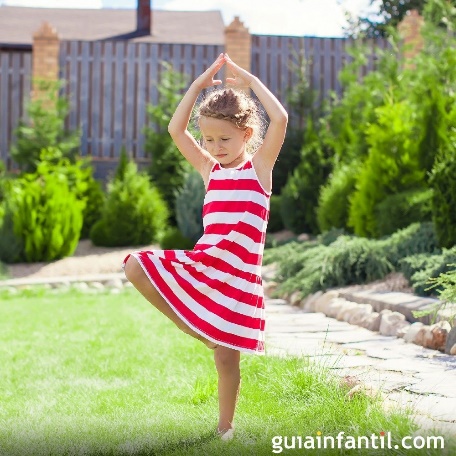 Flectaran rodilla izquierda y brazos al cielo , como se indica en la imagen.